TransportOur sustainability actions<< Insert your business name >>
<< Insert your logo >>Our first steps: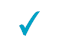 Create a safe and accessible culture for staff carpooling using simple methods such as an expression of interest list on your staff noticeboard.Set up a secure area for staff and visitors to safely store and maintain their bicycles. Can you also provide storage and shower facilities?Provide hire or free loan bicycles for your visitors.Display signage or provide clear, accessible information to visitors about public transport options.Educate visitors about packing light to reduce fuel consumption. Send them an email prior to their arrival or add a sustainability page to your website.Include information on your website about how travellers can make low impact choices as they embark on their journey to reach you.